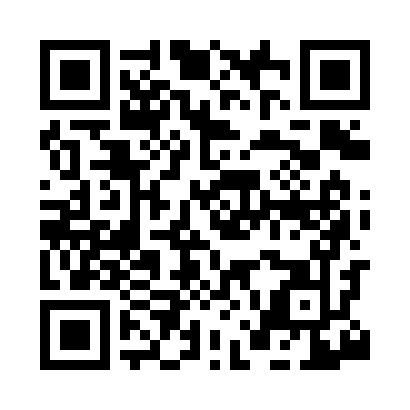 Prayer times for Fontenelle, Wyoming, USAMon 1 Jul 2024 - Wed 31 Jul 2024High Latitude Method: Angle Based RulePrayer Calculation Method: Islamic Society of North AmericaAsar Calculation Method: ShafiPrayer times provided by https://www.salahtimes.comDateDayFajrSunriseDhuhrAsrMaghribIsha1Mon4:065:491:245:278:5910:422Tue4:075:491:245:278:5910:423Wed4:075:501:255:278:5910:414Thu4:085:511:255:278:5910:415Fri4:095:511:255:278:5910:406Sat4:105:521:255:278:5810:407Sun4:115:531:255:278:5810:398Mon4:125:531:255:278:5710:389Tue4:135:541:265:278:5710:3810Wed4:145:551:265:278:5710:3711Thu4:155:551:265:278:5610:3612Fri4:165:561:265:278:5510:3513Sat4:185:571:265:278:5510:3414Sun4:195:581:265:278:5410:3315Mon4:205:591:265:278:5410:3216Tue4:215:591:265:278:5310:3117Wed4:226:001:265:278:5210:3018Thu4:246:011:275:278:5210:2919Fri4:256:021:275:278:5110:2820Sat4:266:031:275:268:5010:2621Sun4:286:041:275:268:4910:2522Mon4:296:051:275:268:4810:2423Tue4:306:061:275:268:4710:2324Wed4:326:071:275:268:4610:2125Thu4:336:081:275:258:4610:2026Fri4:346:091:275:258:4510:1827Sat4:366:101:275:258:4410:1728Sun4:376:101:275:248:4310:1529Mon4:396:111:275:248:4110:1430Tue4:406:121:275:248:4010:1231Wed4:426:131:275:238:3910:11